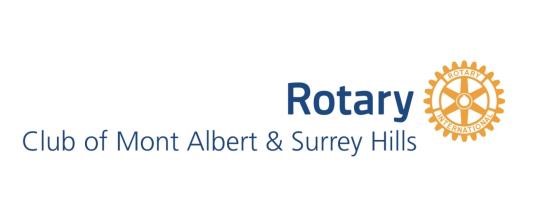 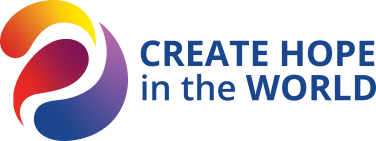 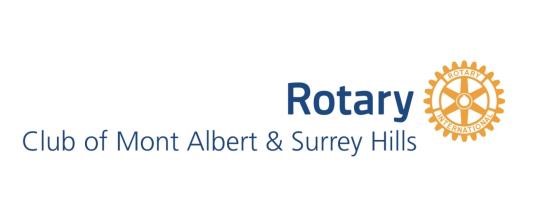 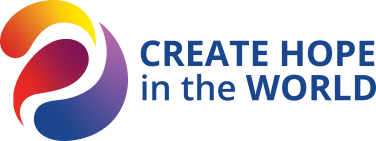                                                         CHRISTMAS  FRUIT MINCE PIES  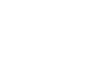 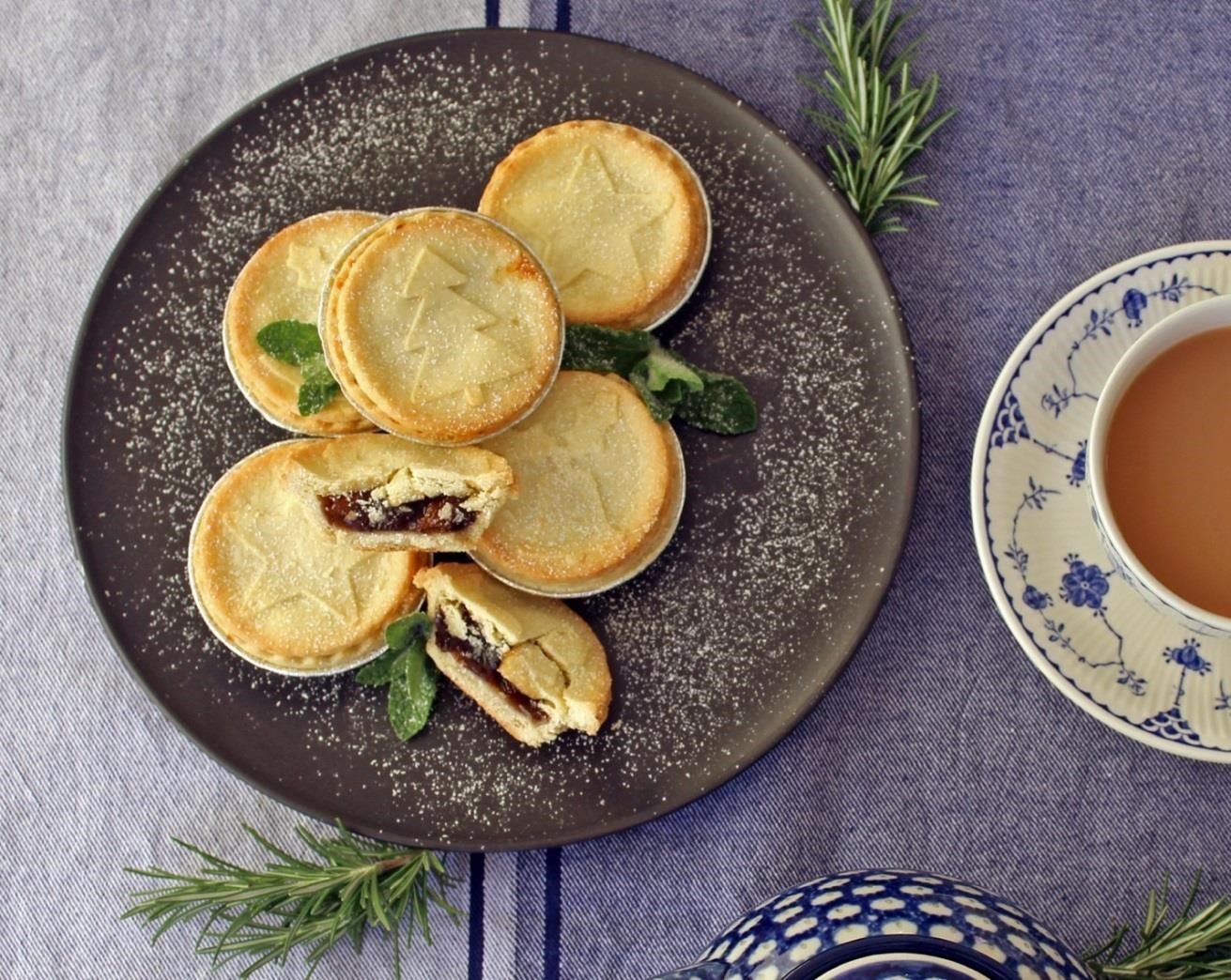 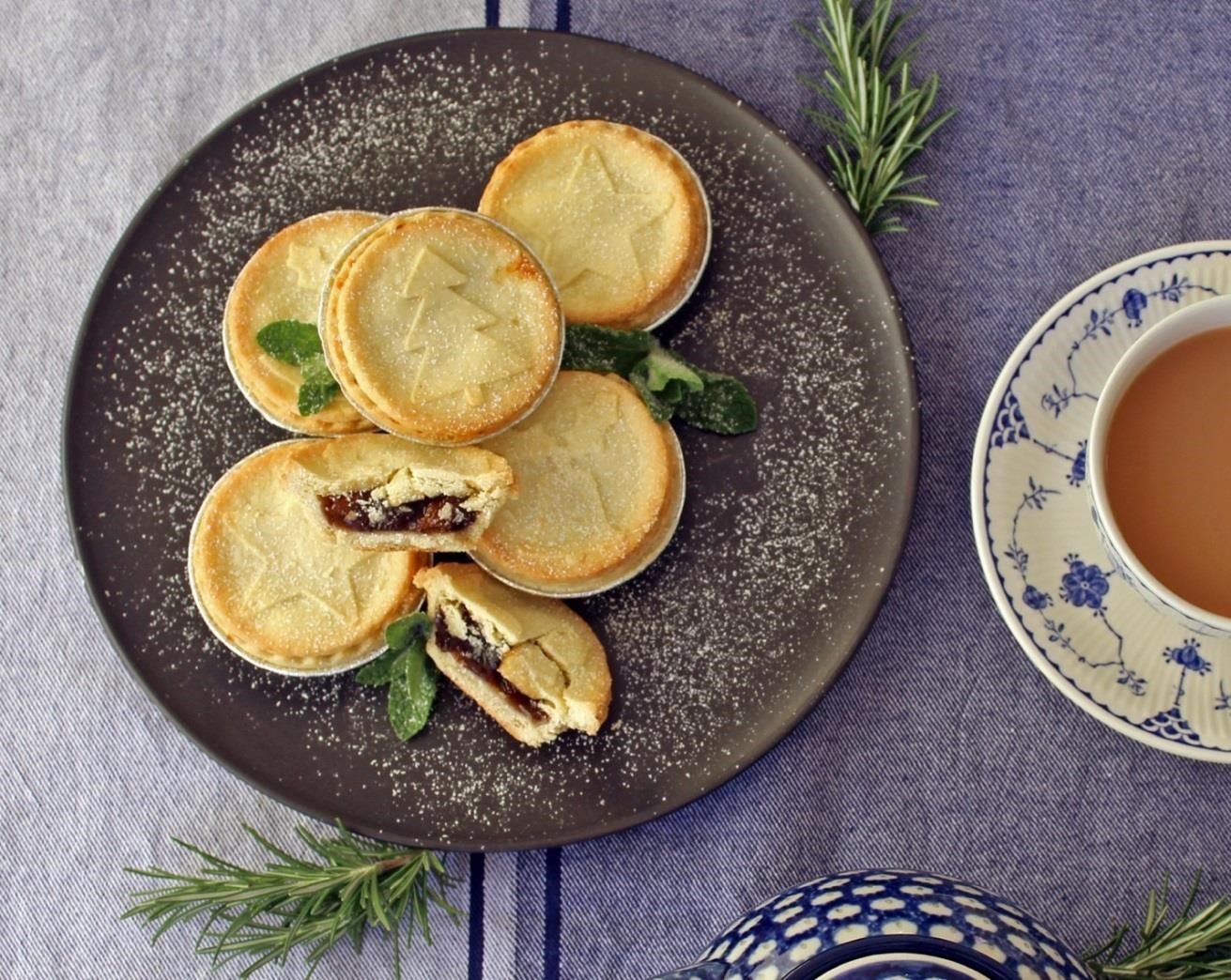 $12 per pack of 6! $1.50 per pack donated to your school or club  The support of Bread Street Bakery, Hamilton Street, Mont Albert  is greatly appreciated Email orders by 15 December 2023 to: david_winter1954@hotmail.com Please make payment by Direct Deposit into MASH account, noting your organisation: Account Name: Rotary Club of MASH  BSB: 633 000 	  A/c No: 123530552 